All VUMC:Vitals I&O - IV Med Drips – Octreotide/Sandostatin – added “mcg/hr” as option: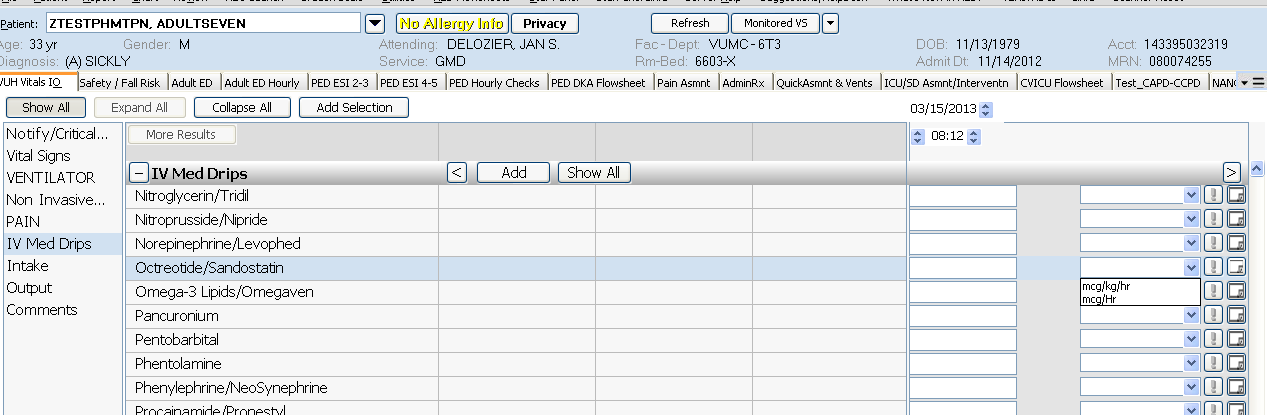 O2 Status is no longer chartable as it was duplicative information. Previously charted information will still be visible: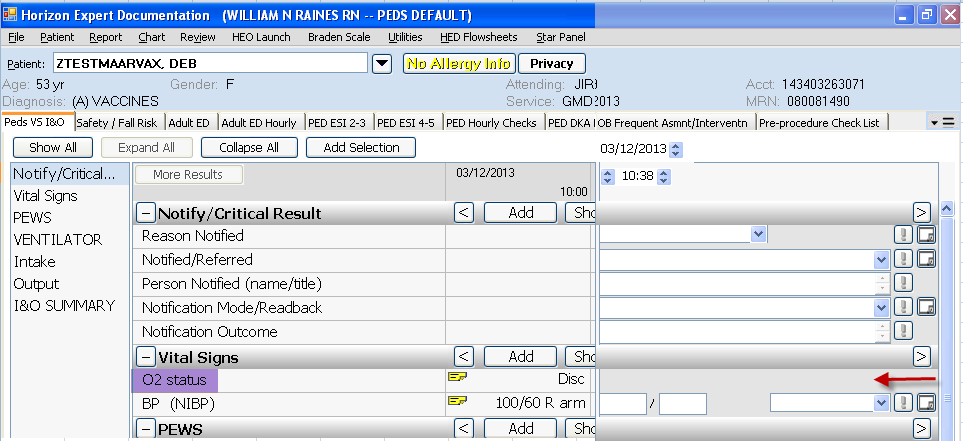 BP (NIBP) has been added as an option to CIWA section:  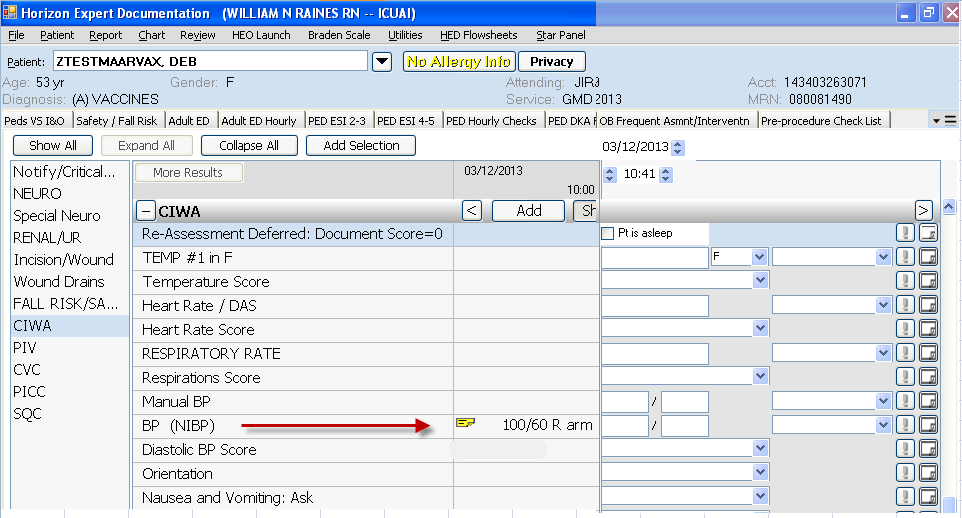 Plan of Care/Dischg Plan - Priority Problems – All Priority Problems:  Added hover text “Short Term Goal” and “Short Term Goal Status” with reminder to nursing for appropriate charting frequency: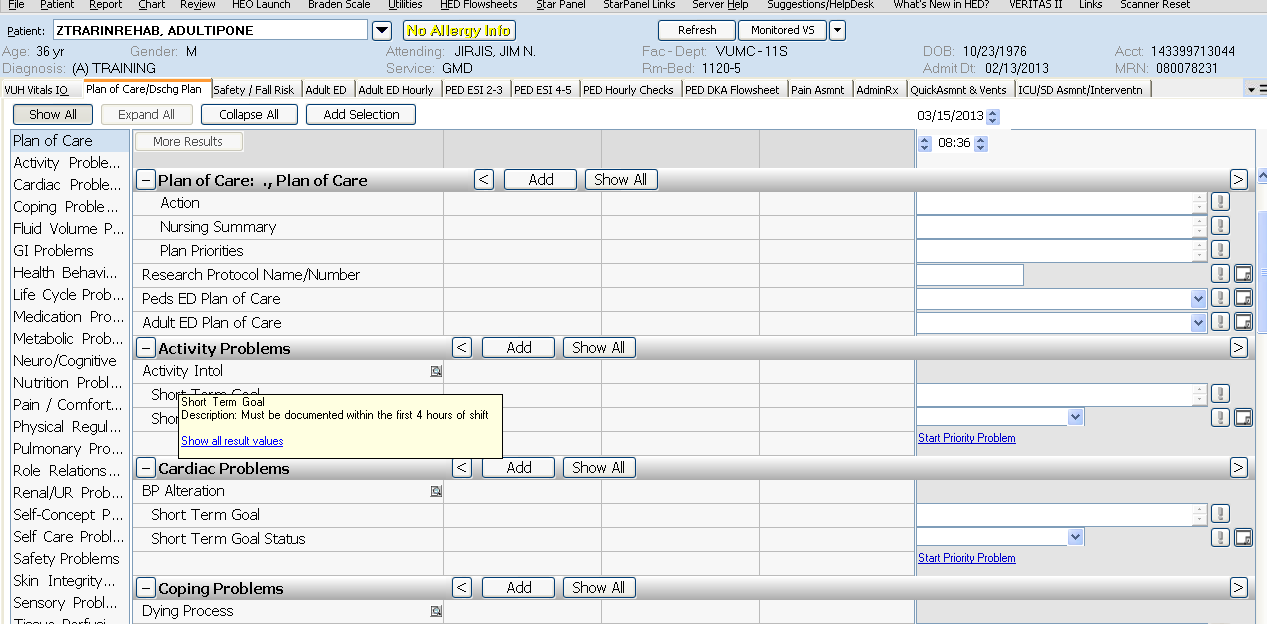 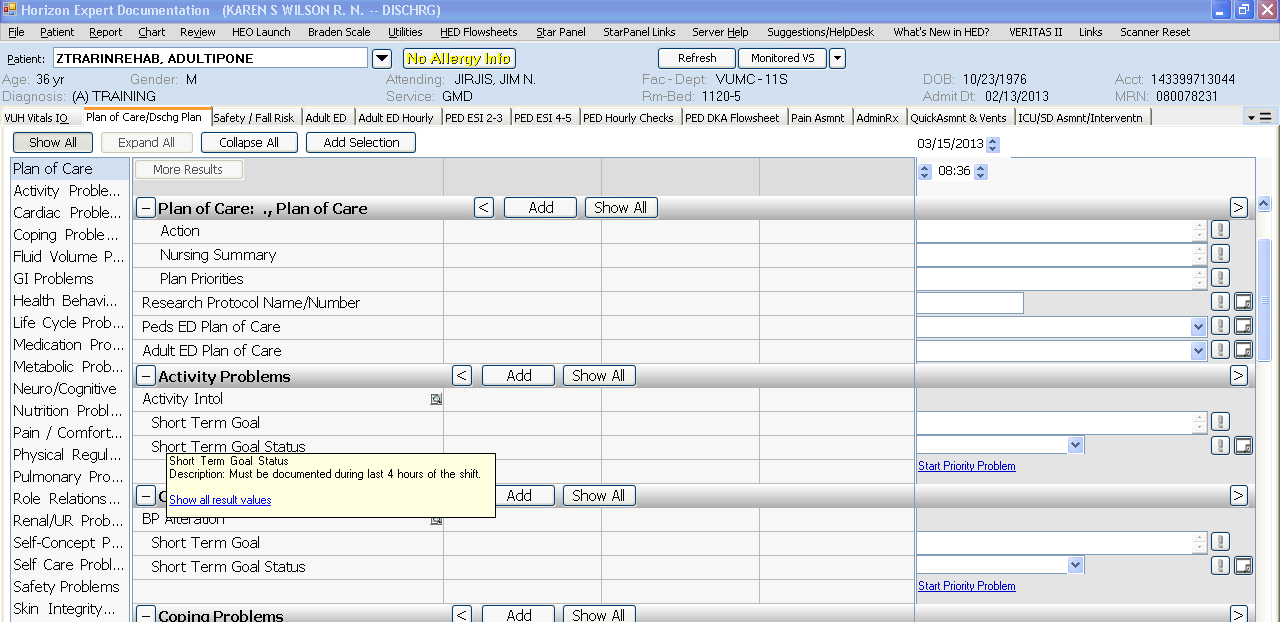 